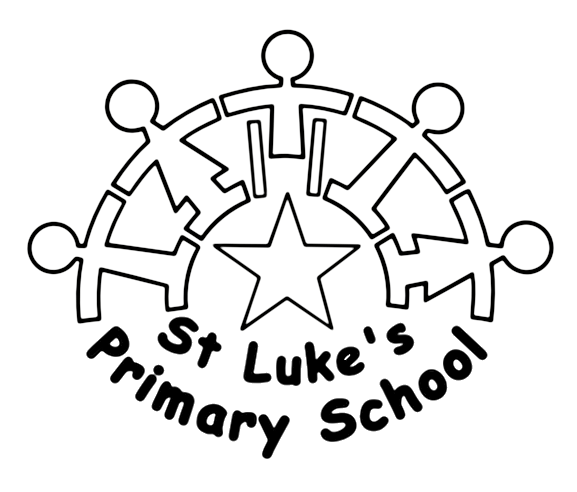 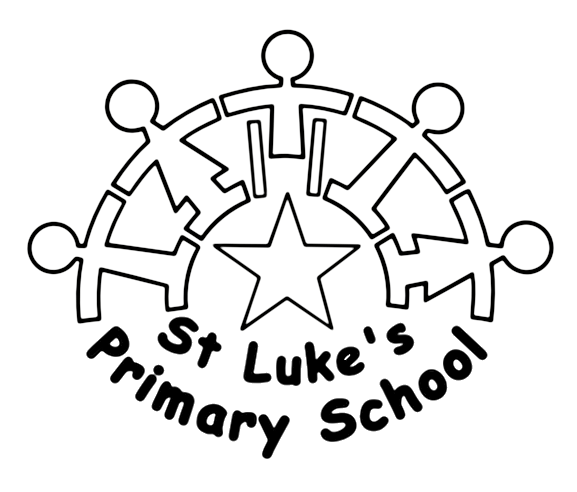 12th November 2021Thank you for your interest in the post of Deputy Headteacher at St Luke’s Primary Special School.  The vacancy has arisen due to the retirement of the present post holder.  This letter and the accompanying papers have been put together to give you a description of the school and the expectations of the post holder. We are looking for a dynamic and experienced senior leader to help lead the continued development of the school.The SchoolSt. Luke’s School is a special school catering for children with moderate, severe and profound and multiple learning difficulties.  The number of pupils on role has significantly increased in recent years. In January we will be opening a new EYFS building located next to the main school.  Further details on the provision can be found on the school website www.stlukesprimary.comAt St Luke’s we believe that every child should have the opportunity to flourish regardless of their starting points.  We aim to provide a safe, caring and stimulating environment which is focussed on supporting the children to make outstanding progress.  We believe in celebrating every achievement for every child no matter how small.  At St Luke’s we believe in being Champions for Every Child and meeting the children’s needs within an inclusive environment.   If you feel your values are in line with ours then this would be an exciting opportunity for you to further develop your skills.At the last inspection (April 2017) the inspector stated that St Luke’s continued to be good (see: https://reports.ofsted.gov.uk/provider/25/118147 for further details).ExpectationsThe successful candidate will join a team of experienced teachers led by the Headteacher.  The Deputy Headteacher is required to start work in April 2022 (or earlier if available).  The governors wish to appoint a person who has a commitment to improving the lives and learning of pupils with complex learning difficulties.  At present the Deputy Headteacher leads on safeguarding, autism and sensory support; there is flexibility in the job description for the new Deputy Headteacher to undertake other roles.  A person specification and job description is included in the application pack.Making Your ApplicationCandidates need to apply online, through the North Lincolnshire Council website: https://www.teach.northlincs.gov.uk/.  The closing date is Friday 26th November 2021.  For informal discussions, please do not hesitate to phone me at the school or email me your queries. You are encouraged to visit the school, please ring the school to book an appointment.Please be aware that DBS disclosures at the enhanced rate are an absolute requirement before starting work. Also, the appointed person must satisfy the local authority that they are medically fit for the work.I look forward to receiving your application. Yours Sincerely,Alastair SutherlandHeadteacher